1. ParterParter i avtalet ärA välfärdsområde (FO-nummer xxxxxxx-x)UtdelningsadressPostnummer och ortB kommun (FO-nummer xxxxxxx-x)UtdelningsadressPostnummer och ortC kommun (FO-nummer xxxxxxx-x)UtdelningsadressPostnummer och ortn kommunX landskapsförbundParterna benämns nedan tillsammans ”Parterna” eller separat ”Part”.A välfärdsområde benämns nedan ”Välfärdsområdet”Parterna 2–n benämns nedan tillsammans ”Kommunerna” eller separat ”Kommun”.Parten X landskap benämns nedan ”Landskapet”.Även ett landskap och/eller en läroanstalt eller ett allmännyttigt samfund inom välfärdsområdet som blir part i avtalet benämns Part i denna punkt.Parterna förbinder sig tillsammans till att främja målen och åtgärderna i detta avtal och eventuella avtal som fogats till detta avtal (nedan ”Avtalsbilaga”). 2. Avtalets utgångspunkter och syfte Välfärdsområdena och kommunerna har samma invånare och ett behov av samarbete kring servicen för invånarna och kunderna. Främjandet av invånarnas välfärd och hälsa samt genomförandet av andra uppgifter som förutsätter ett ändamålsenligt och kundorienterat samarbete mellan välfärdsområdena och kommunerna stöds av gemensamt fastställda mål, överenskomna förfaranden och ett fungerande informationsflöde. I detta avtal fastställs omfattningen av samarbetet mellan Parterna.Lagstiftningen kräver att kommunerna och välfärdsområdena samarbetar. Bestämmelser om samarbete finns bland annat i lagen om välfärdsområden (611/2021) och lagen om ordnande av social- och hälsovård (612/2021). I avtalet ska beaktas åtminstone 14 § i lagen om välfärdsområden och 6, 7, 10, 32 och 50 § i lagen om ordnande av social- och hälsovård. De allmänna målen för samarbetet är tillgängliga och obrutna servicekedjor och ett omfattande samarbete mellan olika parter i kontaktytorna.Genom detta avtal främjas samarbetet mellan Parterna genom att det fastställs strategiska mål för samarbetet, strukturer för fullföljandet av samarbetet samt ansvariga. Avtal om strategiskt samarbete skapar förutsättningar för ett smidigt samarbete mellan Parterna samt klargör ansvarsfördelningen i fråga om samarbetet mellan Parterna. 3. Bindande mål, åtgärder och mått3.1 Gemensamma principer Undertecknarna ska samarbeta i enlighet med följande principer: xxxxMotiveringarAnteckna här principerna för samarbetet mellan Välfärdsområdet och Kommunerna samt Landskapet, om de har kommit överens om principerna tillsammans. 3.2 Gemensamma mål, mått och åtgärderParterna förbinder sig till att främja de gemensamt fastställda målen i denna punkt. Parterna förbinder sig till att mäta måluppfyllelsen för varje mål. Måtten i det strategiska samarbetsavtalet följs upp och kontrolleras på det sätt som beskrivs i detta avtal.Gemensamma mål är:Målets benämning (rubrik):..Beskrivning av målet:..Mått på måluppfyllelsen:..(Åtgärder, resurser och ansvariga):....Målets benämning (rubrik):..Beskrivning av målet:..Mått på måluppfyllelsen:..(Åtgärder, resurser och ansvariga):....osv.MotiveringarAnteckna här de mål som kommunerna och välfärdsområdet gemensamt kommit överens om samt de mått som visar hur målen nås. Målen bör vara realistiska och mätbara. Här kan också fastställas åtgärder och resurser som hänför sig till målen samt ansvariga för måluppfyllelsen. Åtgärderna, resurserna och de ansvariga kan fastställas eller preciseras i den arbetsbok för strategiska mål som ska utarbetas som bilaga till samarbetsavtalet eller i något annat motsvarande bilagedokument.  4. Samarbetsforum och samarbetsformer4.1 Samarbetsforum för välfärdsområdet och kommunernaForum för den politiska ledningenParterna ska på strategisk nivå inrätta forum X med uppgift att säkerställa ett effektivt samarbete på den strategiska nivån.I forumet deltar förtroendevalda i det välfärdsområde, de kommuner (samt det landskapsförbund) som är Parter samt tjänsteinnehavarledningen på särskilt överenskomna sätt. Forum X har följande sammansättning: xx, xx och xx. Forumet sammankallas av X. Forumet sammanträder minst en gång per fullmäktigeperiod och annars vid behov.Andra möjliga forum för politiskt beslutsfattande är xx, xx och xx. Samarbetsforum för tjänsteinnehavarledningenParterna ska inrätta ett samarbetsforum för den högsta tjänsteinnehavarledningen för att leda samarbetet enligt detta avtal och för att samordna samarbetet på strategisk och operativ nivå mellan välfärdsområdet och kommunerna. Syftet är att samarbetet på detta sätt ska bli förutsägbart, långsiktigt och effektivt.Samarbetsforumet för den högsta tjänsteinnehavarledningen ansvarar för den kalenderårsvisa uppföljningen av hur målen för samarbetet enligt detta avtal och de avtal som anslutits till detta avtal uppnås. I samarbetsforumet för ledningen deltar välfärdsområdesdirektören, kommundirektörerna (samt landskapsdirektören).Samarbetsforumet för ledningen sammankallas av X. Forumet sammanträder minst en gång per kalenderår och annars vid behov.Dessutom ordnas vid behov enskilda sammanträden för ledningen i välfärdsområdet och en bestämd kommun om fullföljandet av de strategiska målen. Operativt samarbeteParterna identifierar de kontaktytor som är centrala med tanke på samarbetet och deras betydelse. Parterna är överens om att arbetet med kontaktytor och integration inom servicesektorerna ska stärkas och främjas på ett smidigt sätt genom att frågor i anslutning till detta vid behov behandlas vid sammanträden mellan sektorledningarna. Parterna kommer separat överens om sammanträdesförfarandena inom det operativa samarbetet, vilken sammansättning sammanträdena ska ha och praxis för kallelserna.Parterna kommer enligt behov närmare överens om det operativa samarbetet i separata Avtalsbilagor. I det operativa arbetet kan det inrättas separata informella nätverk för att främja det operativa arbetet.4.2 Informationsutbyte mellan välfärdsområdet och kommunernaEtt fungerande samarbete mellan välfärdsområdet och kommunerna (samt landskapsförbundet) baserar sig på en gemensam lägesbild. Lägesbilden över invånarna och servicebehoven bör uppdateras kontinuerligt. Som faktabas för den gemensamma lägesbilden kan man utnyttja välfärdsberättelser och välfärdsplaner samt samarbetet kring dessa. Vid upprätthållandet av den gemensamma lägesbilden utnyttjas samarbetsforumen enligt kapitel 4.1 samt andra överenskomna samarbetsmodeller. För att samarbetet ska fungera är varje Part, inom ramen för gällande lagstiftning och eventuella avtalsvillkor som ställer upp begränsningar för Parten, skyldig att dela med sig av information som Parten förfogar över och som behövs för samarbetet. 4.3 Samarbete med andra aktörerParterna ska samarbeta med de offentliga aktörer, privata företag och allmännyttiga samfund som är verksamma inom välfärdsområdet. Parterna förbinder sig till att främja verksamhetsförutsättningarna för dessa organisationer.  Välfärdsområde XY och kommunerna inom välfärdsområdet ska tillsammans fastställa intressentgruppernas roller i samarbetet.MotiveringarI 6 och 7 § i lagen om ordnande av social- och hälsovård föreskrivs att kommunerna och välfärdsområdena ska samarbeta med andra offentliga aktörer, privata företag och allmännyttiga samfund som i kommunen utför hälso- och välfärdsfrämjande arbete samt främja goda verksamhetsförutsättningar för dem.5. Godkännande av avtalet5.1 Avtalets ikraftträdelseAvtalet träder i kraft när det har godkänts av Parternas behöriga förtroendeorgan och varje Part bestyrkt det med sin underskrift. MotiveringarPå grund av avtalets strategiska och övergripande karaktär ska Parternas högsta organ – fullmäktige – godkänna avtalet.5.2 Avtalets giltighetstidAvtalet gäller tills vidare tills det ersätts av ett nytt samarbetsavtal mellan Parterna i början av fullmäktiges nästa mandattid. 5.2 Uppsägning av avtaletAvtalets uppsägningstid är 12 månader. En uppsägning av avtalet ska göras skriftligt.6. Övriga villkor6.1 AvtalsdokumentDet strategiska samarbetsavtalet består av det egentliga samarbetsavtalet samt bilagor där välfärdsområdets och kommunernas gemensamma strategiska mål, åtgärder, mått och ansvariga definieras närmare. En Avtalsbilaga gäller den tid som överenskommits i dess villkor. Under den tid som Avtalsbilagan gäller ska de strategiska mål som överenskommits i detta avtal fullföljas.6.2 KostnaderVarje part svarar enligt självkostnadsprincipen för kostnaderna för samarbetet enligt detta avtal, dvs. varje part som deltar ska svara för kostnaderna för sin personal som deltar, om inte något annat har överenskommits separat i en Avtalsbilaga. Varje organisation som ordnar mötesplatser för olika forum, sammanträden och nätverk svarar för kostnaderna för dessa, om inte något annat har överenskommits separat i Avtalsbilagor. (Den allmänna principen är att mötesplatserna cirkulerar mellan de organisationer som deltar i samarbetet).6.3 Ändring av avtaletUppföljningen av hur målen i avtalet nås sker på det sätt som överenskommits i det sjunde kapitlet i avtalet. På basis av uppföljningens resultat utvecklar och förbättrar Parterna samarbetet och ändrar vid behov samarbetsavtalet. Samarbetsavtalet kan ändras endast skriftligt. I en bilaga kan det avtalas närmare om gemensamma mål och synpunkter. De frågor som avtalas i bilagorna ska vara förenliga med målen för och andan i detta avtal. En uppdatering av detta avtal påverkar inte giltigheten hos Avtalsbilagorna.7. Uppföljning av avtalet Avtalets mål och måluppfyllelsen övervakas och utvärderas kontinuerligt i de samarbetsforum som avses i det fjärde kapitlet i avtalet. Avtalets innehåll, tidsenlighet och uppdateringsbehov ska granskas på ett övergripande sätt i ovan nämnda forum samt i Parternas styrelser och fullmäktige. Det strategiska samarbetsavtalet ska också följas upp vid de lagstadgade förhandlingar mellan kommunerna och välfärdsområdena, som ska föras minst en gång per fullmäktigeperiod.  Vid uppföljningen ska de mått som föreskrivs i underkapitel 3.2 i avtalet utnyttjas. Vid uppföljningen och utvärderingen kan man också utnyttja den arbetsbok för strategiska mål som ska beredas som bilaga till avtalet eller någon annan motsvarande bilaga där gemensamma mål, åtgärder och ansvariga, resurser och mått på måluppfyllelsen fastställs.  8. TvistlösningTvister med anledning av detta avtal ska i första hand lösas genom förhandlingar mellan Parterna. Parterna ska föra minst tre (3) faktiska förhandlingar för att lösa tvisten.Om Parterna inte når en lösning genom förhandlingar, ska tvisten avgöras som en förvaltningstvist i förvaltningsdomstolen eller som en privaträttslig tvist i den behöriga allmänna domstolen.9. UnderskrifterDetta avtal undertecknas elektroniskt och varje Part får ett likalydande exemplar av det.Detta avtal undertecknas i x exemplar och varje Part får ett likalydande exemplar av det.Ort och datum: _____________________________Välfärdsområde X 	______________________________ Ort och datum: _____________________________Kommun A _________________________Ort och datum: _____________________________Stad B _________________________10. BilagorParterna kan upprätta bilagor med närmare mål och samarbetsprinciper. De frågor som avtalas i bilagorna ska vara förenliga med målen för och andan i detta avtal. MotiveringarEftersom det egentliga strategiska samarbetsavtalet är rätt allmänt och kan jämföras med en gemensam viljeyttring behöver det sällan ändras. I bilagorna kan man däremot mer detaljerat utifrån det strategiska samarbetsavtalet komma närmare överens om vissa frågor som också kan ha kostnadseffekter.Arbetsbok för strategiska målAvtalsbilagaAvtalsbilaga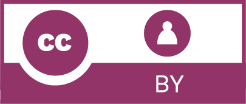 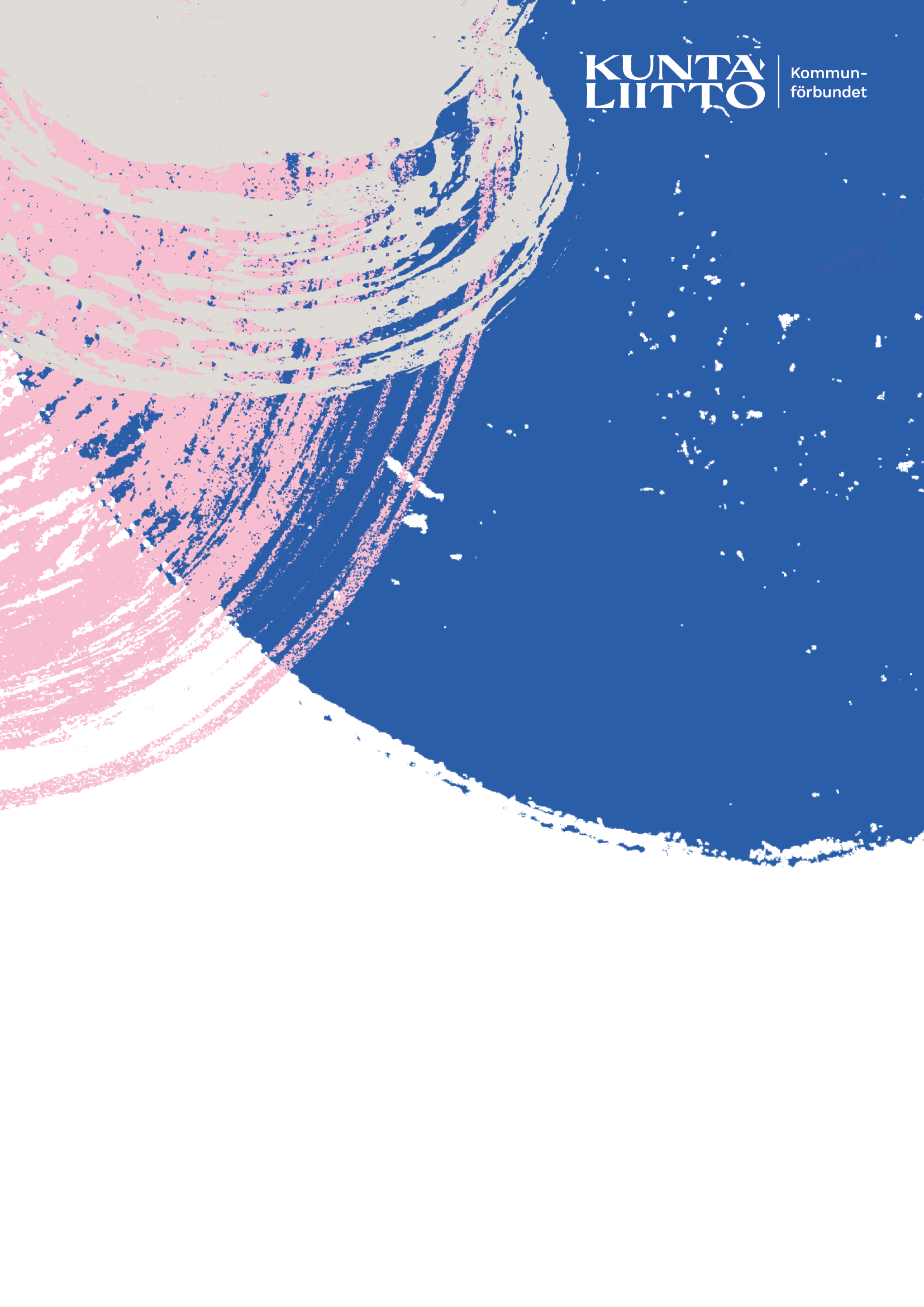 